V 1 – Entmagnetisierung einer BüroklammerMaterialien: 	Büroklammer, dünner Kupferdraht, Magnet, 2 Stative, 2 Klemmen, BunsenbrennerChemikalien:		-Durchführung: 		An einem der Stative wird mithilfe der Klemme der Magnet befestigt, an dem anderen Stativ wird mithilfe der Klemme der Kupferdraht befestigt, an dem die Büroklammer hängt. Die beiden Stative werden so nah aneinander gestellt, dass die Büroklammer von dem Magneten angezogen wird, diesen aber nicht berührt (s.u.). Anschließend wird mit dem Bunsenbrenner die Büroklammer erhitzt.Beobachtung:		Die Büroklammer und auch ein Teil des Kupferdrahtes fangen nach einiger Zeit an zu glühen. Kurz darauf fällt die Büroklammer runter und wird nicht mehr vom Magneten angezogen.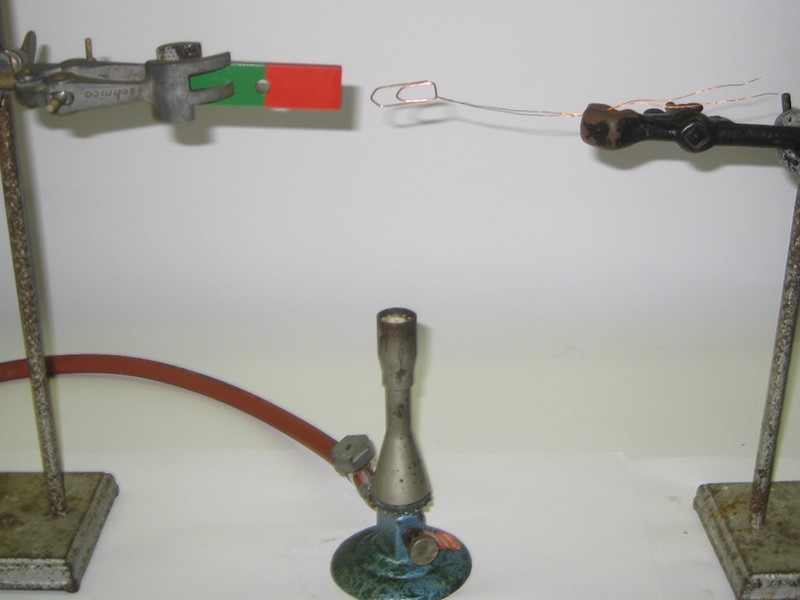 Abb. 1 -  Aufbau des VersuchsDeutung:		Durch die Hitze wird die Ordnung der Elementarmagnete zerstört und die Büroklammer ist nicht mehr magnetisch.Entsorgung:	-Literatur:	S. Zander, P. Gronsfeld, A. Stender, N. Stübig,    http://www.didaktik.physik.uni-due.de/veranstaltungen/soe/versuchsberichte/ WS0809/Berichte/Magnetismus%20in%20der%20Unterstufe.pdf,          SoSe2009 (Zuletzt abgerufen am 26.07.2013 um 20.42).GefahrenstoffeGefahrenstoffeGefahrenstoffeGefahrenstoffeGefahrenstoffeGefahrenstoffeGefahrenstoffeGefahrenstoffeGefahrenstoffe---H: -H: -H: -P: -P: -P: -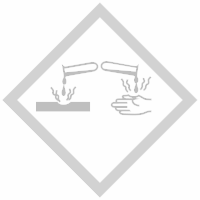 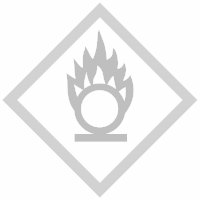 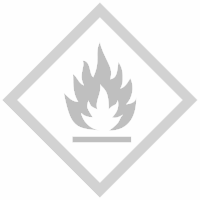 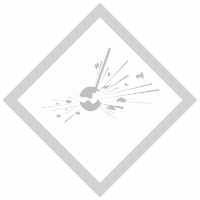 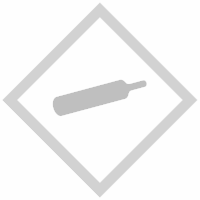 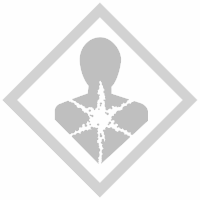 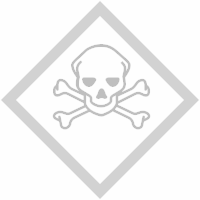 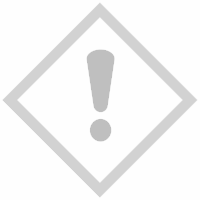 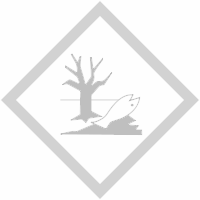 